Прилог 1               На основу члана 20. став 1. тачка 8. Закона о локалној самоуправи („Службени гласник РС“, број 129/07.... 47/18), члана 69. и 70. Закона о енергетској ефикасности и рационалној употреби енергије („Службени гласник РС“, број  40/21), члана 25. и члана 40. Закона о буџетском систему („Службени гласник РС“, број 154/09, 73/10... 72/19 и 149/20),  и Одлуке о бесповратном суфинансирању активности на инвестиционом одржавању и унапређењу својстава зграда, поступку доделе средстава, проценту учешћа и условима под којим град Крушевац учествује у финансирању активности одржавања („Сл. лист града Крушевца“ бр. 7/21) и чл. 50 Статута Града Крушевца („Сл. лист града Крушевца“ бр. 15/18) Градско веће града Крушевца донело је: ПРАВИЛНИК О СУФИНАНСИРАЊУ МЕРА ЕНЕРГЕТСКЕ САНАЦИЈЕ СТАМБЕНИХ ЗГРАДА, ПОРОДИЧНИХ КУЋА И СТАНОВА I ОПШТЕ ОДРЕДБЕЧлан 1.Правилником о суфинансирању мера енергетске санације стамбених зграда, породичних кућа и станова (у даљем тексту Правилник) уређује се: циљ спровођења мера; мере које се суфинансирају и ближи услови за расподелу и коришћење средстава; учесници у реализацији мера, начин њиховог учешћа и улоге; начин обезбеђивања финансијских средстава, проценат суфинансирања; начин и услови пријаве на јавни конкурс и критеријуми за селекцију привредних субјеката; начин и услови пријаве на јавни конкурс и критеријуми за селекцију грађана (домаћинстава); праћење реализације и извештавање.  Члан 2.Циљ спровођења мера енергетске санације стамбених зграда, породичних кућа и станова  је унапређење енергетске ефикасности у стамбеном сектору и повећано коришћење обновљивих извора енергије у домаћинствима на територији града Крушевца.Мере енергетске санације предвиђене овим Правилником спроводе се кроз сарадњу са привредним субјектима који се баве производњом, услугама и радовима на енергетској санацији стамбених објеката, а крајњи корисници  бесповратних средстава су домаћинства на територији града Крушевца.Финансијска средстваЧлан 3.Средстава за суфинансирање мера енергетске санације из члана 6. овог Правилника опредељују се Одлуком о буџету града Крушевца за сваку буџетску годину у оквиру Програма 17 Енергетска ефикасност и обновљиви извори  енергије, Програмска активност 0501-4009 унапређење енергетске ефикасности, функција 490-економски послови не класификовани на другом месту, позиција 297, економска класификација  465111 остале текући дотације и трансфери.Члан 4.Средства за суфинансирање мера из члана 6. овог Правилника додељују се на основу јавног позива за домаћинстава и стамбене заједнице у највишем износу  до 50% од вредности укупне инвестиције са ПДВ-ом по појединачној пријави при чему ће максимални износ одобрених средстава по појединачној пријави бити дефинисан у члану 6. Члан 5.Одлуку о додели средстава грађанима/стамбеним заједницама доноси Градoначелник  града Крушевца на предлог Комисије за реализацију мера енергетске санације.Члан 6.Суфинанирање унапређења енергетске ефикасности, у граду Крушевцу, износом од 600.000,00 динара, од чега је 300.000,00 динара определио Град Крушевац, а  300.000,00 динара Министарство рударства и енергетике, ће се радити за следеће мере енергетске ефикасности :замена (набака са уградњом) спољних прозора и врата и других транспарентних елемената термичког омотача са одговарајућим термичким својствима према негрејаним просторијама, на, породичним кућама и становима;Укупна планирана средства које град заједно са средствима министарства додељује за ову меру су 600.000,00 динара.Град Крушевац ће дефинисати средства подстицаја са ПДВ-ом која ће доделити појединачном крајњем кориснику за ову меру као мањи износ од:максимална укупна средства подстицаја за ову меру са ПДВ-ом, из последњег става ове тачке односно 50% укупног пријављеног износа са ПДВом за ову меру, шта год је од ова два износа мање, и:50% од износа прихватљиве цене са ПДВ-ом по јединици мере, која се добија множењем: (1) количине из достављене профактуре и (2) прихватљиве јединичне цене за ову меру са ПДВ-ом, из последњег става ове тачке. Максимална укупна средства подстицаја за ову меру могу износити до 60.000,00 динара са ПДВ-ом по пријави. Прихватљива јединична цена за ову меру са ПДВ-ом се одређује да може износити до 14.000,00 динара по квадратном метру за прозоре и балконска врата до 20.000,00 динара по метру квадратном за улазна врата. Додатни услови за доделу средстава подстицаја за енергетску санацију стамбених обејеката:Двојни објекти различитих власника као и објекти у низу третирају се као засебни објекти.За меру из члана 6. став 1. овог члана Средства се неће одобравати за набавку и уградњу једног прозора или врата. Средства се неће одобравати за набавку улазних врата стамбених објеката која нису у директној вези са грејаним простором.За стамбене објекте са више етажа једног власника, средства се могу користити за замену столарије на једној или свим етажама с тим да замена столарије на свакој од етажа мора бити комплетна.Власници појединачних етажа у стамбеном објекту подносе појединачне пријаве за замену столарије.	Критеријуми за оцењивање пријава на Јавни позив за домаћинства и стамбене заједнице  дати су у члану 26. овог Правилника. Прихватљиви трошковиЧлан 7.Прихватљиви инвестициони трошкови су трошкови са урачунатим ПДВ-ом.Члан 8.Не прихватају се трошкови радова, набавка материјала и опрема који настану пре првог обиласка комисије за преглед и оцену поднетих захтева за суфинасирање пројеката енергетске ефикасности. Неприхватљиви трошкови – Трошкови који неће бити финансирани јавним конкурсом из буџета Града Крушевца су:Трошкови који су у вези са набавком опреме: царински и административни трошковиТрошкови у вези са одобравањем и спровођењем кредитног задужења: трошкови одобравања кредита, трошкови камата, трошкови кредитног бироа, трошкови осигурања кредита и сл.Рефундација трошкова за већ набављену опрему и извршене услуге (плаћене или испоручене)Набавка опреме коју подносилац захтева за бесповратна средства сам производи или за услуге које  подносилац захтева сам извршава Други трошкове који нису у складу са мерама енергетске санације (обрада шпалетни након уградње столарије, глетовање, кречење зидова и сл.).II КОРИСНИЦИ СРЕДСТАВАЧлан 9.Директни корисници средстава за реализацију мера енергетске санације су привредни субјекти. Привредни субјекти су дужни да корисницима испоруче материјале и опрему одговарајућег квалитета и изврше услуге у складу са одредбама уговора и у договореним роковима.Члан 10.Крајњи корисници бесповратних средстава су домаћинства и стамбене заједнице.III   ИМЕНОВАЊЕ И НАДЛЕЖНОСТИ КОМИСИЈЕЧлан 11.Градоначелник града Крушевца доноси Решење о образовању комисије за реализацију мера енергетске санације (у даљем тексту Комисија).Јавни конкурси за суфинансирање мера енергетске санације у име Града Крушевца спроводи Комисија, коју Градоначелник града Крушевца формира Решењем о образовању комисије.  Решењем о образовању Комисије утврђују се: број чланова Комисије, основни подаци о члановима Комисије (име и презиме, назив радног места), основни задаци  и друга питања од значаја за рад Комисије. Чланови Комисије за свој рад имају право на накнаду.Члан 12.Основни задаци Комисије нарочито обухватају:Припрема конкурсне документације за привредне субјекте и домаћинства (јавни позив, образац пријаве, и друго ).Оглашавање јавних конкурса и пратеће документације  на огласној табли и званичној интернет страници Града Крушевца,Пријем и контрола приспелих захтева;Рангирање приспелих захтева и избор пријављених привредних субјеката и домаћинстава;Објављивање прелиминарне листе изабраних директних корисника и крајњих корисника на огласној табли и званичној интернет страници града Крушевца, разматрање приговора на прелиминарну листу изабраних привредних субјеката и домаћинстава и доношење. Прелиминарна ранг листа крајњих корисника представља основ за теренски обилазак Комисије;Доношење коначне листе изабраних директних корисника и предлога коначне листе изабраних крајњих корисника којима је признато право на бесповратна средства.Израда предлога Уговора о спровођењу мера енергетске санације и Решења о коначној листи директних и крајњих корисника за спровођење мера енергетске санације, а које се финансирају из буџета града Крушевца.Комисија је независна у свом раду. Комисија је дужна да  Градском већу достави записнике и извештај о  раду.Теренски рад Комисије обухвата спроведе најмање два најављена обиласка, и то:пре радова приликом евалуације пријаве ради оцене почетног стања објекта и веродостојности података из поднете пријаве, као  и оправданост  предложених мера енергетске санације; након спроведених радова ради утврђивања чињеничног стања по пријави завршетка радова.  Приликом теренског обиласка Комисија на лицу места врши преглед поднетих захтева, уз обавезно присуство подносиоца захтева, сачињава се Записник у два примерка, при чему један примерак остаје подносиоцу пријаве, а други задржава Комисија. Записник  садржи и технички извештај о постојећем стању објекта, након реализованих мера.Комисија је дужна да приликом посете утврди да ли постоје индиције о незаконитим радњама или грубом кршењу уговорних обавеза затражи поступање у складу са одредбама уговора и законским оквиром.Комисија прати реализацију мера и врши контролу њихове реализације. Праћење реализације мера обухвата:Обавезу директног/крајњег корисника средстава да обавештава Комисију о реализацији мера, у роковима одређеним уговором и да омогући Комисији да изврши увид у релевантну документацију насталу у току реализације активности;Прикупљање информација од директног/крајњег корисника средстава;Друге активности предвиђене уговором;Припрему  извештаје о напретку и обавештавање надлежних органа и јавности.Члан 13.Рокови за реализацијурок за пријаву на Јавни позив за директне кориснике средстава је најмање 15 дана;евалуација пријава на Јавни позив директних корисника средстава и доношење прелиминарне ранг листе не може бити дужe од 15 дана;рок за пријаву крајњих корисника на Јавни позив је најмање 21 дан;евалуација пријава крајњих корисника и доношење прелиминарне ранг листe крајњих корисника не може бити дужe од  15  дана;доношење коначне ранг листе директних / крајњих корисника не може бити дуже  од  15  дана од дана подношења последњег приговора;IV ПОСТУПАК ДОДЕЛЕ СРЕДСТАВАЧлан 14.Средства Буџета Града Крушевца за суфинансирање мера енергетске санације стамбених зграда, породичних кућа и станова додељују се у складу са одредбама овог Правилника. Расподела средстава из става 1. овог члана обухвата расписивање јавног позива за привредне субјекте, прикупљање и комплетирање пријава на јавни позив, контролу формалне исправности и комплетности пријава, испуњености услова и оцењивање привредних субјеката ради утврђивање листе директних корисника и доношење акта о избору директних корисника, као и, расписивање јавног позива за грађане/стамбене зајенице, прикупљање и комплетирање пријава, контролу формалне исправности и комплетности пријава, оцењивање ради утврђивања листе крајњих корисника на основу критеријума из јавног позива, доношење акта о избору крајњих корисника, реализацију и извештавање.Јавни позив за директне кориснике (привредне субјекте)Члан 15.Одлуку о расписивању јавног позива за избор директних корисника доноси Градоначелник града Крушевца.  Јавни конкурс за избор директних корисника спроводи Комисија. Пријава подразумева подношење документације у року који је утврђен јавним позивом, а подноси се Комисији.Јавни позив из става 1. овог члана се обавезно објављује на интернет страници Града, а најава јавног позива и у локалним медијима. Члан 16.На јавном конкурсу могу учествовати привредни субјекти који врше испоруку и радове на уградњи материјала, опреме и уређаја  и испуњавају следеће услове:да су уписани у регистар АПР-а, а регистровани су као привредна друштва и предузетници најмање  шест месеци од дана подношења пријаве,да над њима није покренут стечајни поступак или поступак ликвидације,да имају атесте за материјале и производе,Садржај јавног позива за директне кориснике (привредне субјекте)Члан 17.Јавни позив из члана 15. овог Правилника садржи:правни основ за расписивање јавног позива, циљеве преузете из Правилника о суфинансирању мера енергетске санације  на територији јединице локалне самоуправе, финансијски оквир, намену средстава, услове за учешће на конкурсу, документацију коју подносилац мора поднети уз пријавни образац,испуњеност услова из јавног позива, начин и рок подношења пријаве, начин објављивања одлуке о учешћу привредних субјеката у суфинансирању мера енергетске санације по јавном позиву,Пријава на јавни позив за директне кориснике (привредне субјекте)Члан 18.Пријава коју на јавни позив подноси привредни субјект садржи пријавни образац са приложеном документацијом.Пријавни образац се налази у прилогу јавног позива и садржи нарочито:опште податке о привредном субјекту;податке о законском заступнику;профил привредног субјекта;ценовни преглед роба и услуга;Критеријуми за рангирање директних корисника (привредних субјеката)Члан 19.Критеријуми за рангирање директних корисника обухватају следеће:цене кључних добара  заједно са уградњом за меру за коју конкуришу;рок важења цена за меру коју конкуришу;други критеријуми ближе дефинисани јавним позивом. Јавним позивом се одређује максимални број бодова по сваком од критеријума и број бодова по поткритеријумима, ако су поткритеријуми дефинисани у оквиру појединих критеријума.Укупан максимални број бодова по свим критеријумима и поткритеријумима примењеним на поједини Програм не може прећи 100.Оцењивање, утврђивање листе изабраних директних корисника и уговарањеЧлан 20.Оцењивање и рангирање приспелих пријава привредних субјеката врши се применом критеријума из члана 19. овог Правилника. Комисија разматра пријаве и у складу са условима Јавног позива, утврђује прелиминарну листу директних корисника.Прелиминарну листу директних корисника Комисија објављује на огласној табли Града Крушевца и званичној интернет страници Града Крушевца.Учесници Јавног позива имају право увида у поднете пријаве и приложену документацију по утврђивању прелиминарне листе директних корисника, у року од три дана од дана објављивања листе.На прелиминарну листу директних корисника учесници конкурса имају право приговора Комисији у року од осам дана од дана њеног објављивања.Комисија је дужна да размотри поднете приговоре на прелиминарну листу директних корисника као и да донесе  Одлуку о приговору, која мора бити образложена,  у року од 15 дана од дана његовог пријема. О спроведеном поступку Комисија води записник и сачињава Предлог коначне Одлуке о избору директних корисника у спровођењу мера енергетске санације и исте доставља Градском већу на усвајање.Градоначелник  града Крушевца доноси Одлуку о избору директних корисника у спровођењу мера енергетске санације.           Одлука Градоначелника града Крушевца о избору директних корисника у спровођењу мера енергетске санације објављује се на огласној табли Градске управе и званичној интернет страници Града Крушевца.Уговор о  спровођењу мера енергетске санације потписује се након доношења Решења о коначној листи крајњих корисника за спровођење мера енергетске санације.Уколико се на први јавни позив за директне кориснике не јави ни један или недовољно привредних субјеката, може се поновити јавни позив.Јавни позив за доделу бесповратних средстава грађанима и стамбеним заједницама Члан 21.Одлуку о расписивању јавног позива за доделу бесповратних средстава грађанима и стамбеним заједницама за енергетску санацију стамбених зграда, породичних кућа и станова доноси Градоначелник града Крушевца.Јавни позив за доделу бесповратних средстава грађанима и стамбеним заједницама спроводи Комисија. Грађани/ стамбене заједнице - учесници конкурса подносе пријаву Комисији. Пријава подразумева подношење конкурсне документације  у року који је утврђен јавним позивом.Јавни позив из става 1. овог члана се обавезно објављује на огласној табли Градске управе и званичној интернет страници Града Крушевца, а најава јавног позива и у свим локалним медијима. Конкурсна документација садржи:јавни позивпријавни образац са листом потребних докумената  Члан 22.  Право учешћа на конкурсу имају грађани и стамбене заједнице који испуњавају следеће услове:да је подносилац пријаве власник и да живи у породичној кући или у стану на територији Града Крушевца (према решењу за порез и фотокопији личне карте), да поседује један од следећих доказа за стамбени објекат:доказ о изградњи објекта пре доношења прописа о изградњи,грађевинску дозволу добијену кроз редован поступак обезбеђења дозволе,грађевинску дозволу добијену из поступка легализације илирешење о озакоњењу.да је измирио доспеле обавезе по основу пореза на имовину, да је стамбена заједница уписана у одговарајући регистар,не прихватају се трошкови радова, набавке материјала и опреме који настану пре првог обиласка Комисије за преглед и оцену поднетих захтева за суфинансирање пројеката енергетске ефикасности.Садржај Јавног позива за крајње кориснике (грађане и стамбене заједнице)Члан 23.Јавни позив из члана 21. овог Правилника садржи:правни основ за расписивање јавног позива, циљеве преузете из Правилника о суфинансирању мера енергетске санације  на територији јединице локалне самоуправе, финансијски оквир, намену средстава, број мера за које један корисник може да конкурише,услове за учешће на конкурсу, листу директних корисника преко којих се реализују мере,документацију коју подносилац мора поднети уз пријавни образац,начин на који град Крушевац пружа додатне информације и помоћ подносиоцу пријаве у припреми и подношењу пријаве,начин и рок подношења пријаве, поступак одобравања средстава,начин објављивања одлуке о остваривању права на бесповратна средства грађанима и стамбеним заједницама за спровођење мера енергетске санације по јавном позиву.Пријава на јавни позив за крајње кориснике (грађане и стамбене заједнице)Члан 24.Документацијa коју доставља грађанин подносилац пријаве при подношењу пријаве: потписан и попуњен Пријавни образац за суфинасирање мера енергетске ефикасности  са попуњеним подацима о мери за коју се конкурише;попуњен образац (Прилог 2) овог правилника, који се односи на стање грађевинских (фасадних) елемената и грејног система објекта;фотокопију личне карте или очитана лична карта подносиоца захтева којом се види адреса становања подносиоца пријаве; решење о утврђивању пореза на имовину;копију грађевинске дозволе, односно други документ којим се доказује легалност објекта;фотокопију рачуна за утрошену електричну енергију за стамбени објекат  за који се конкурише за последњи месец, ради доказа да власници живе у пријављеном стамбеном објекту о (препоручује се да минимална потрошња не може бити мања од 50 kWh месечно);предмер и предрачун/ профактура за опрему са уградњом издата од привредног субјекта са листе директних корисника коју је објавио Град Крушевац;изјава о члановима домаћинства са фотокопијом личних карата за сваког члана домаћинства са јасно видљивом адресом становања а за малолетна лица фотокопија докумената са видљивом адресом становања; потписана изјава о сагласности да орган за потребе поступка може извршити увид, прибавити и обрадити податке о чињеницама о којима се води службена евиденција, а који су неопходни у поступку одлучивања.       Град Крушевац ће обезбедити прибављање информације по службеној дужности извод из листа непокретности.Члан 25.Право учешћа на јавном позиву немају: власници посебних делова стамбено-пословног објеката који не служе за становањевласници стамбених објеката који су у претходном периоду користили средства Града Крушевца за сличне активности и иста оправдали ивласници стамбених објеката који су у претходне две године после достављања Решења о додели бесповратних средстава за сличне активности одустали од спровођења активности. Критеријуми за избор пројеката крајњих корисника (породичне куће, станови  и стамбене  заједнице)Члан 26.Поступак за оцењивање пристиглих пријава и избор корисника средстава врши ћесе на основу листе приоритета састављене бодовањем према следећим критеријумима: Критеријуми за избор пријава грађана и стамбених заједница одређују се јавним позивом и садрже:* за стамбене зграде дати постојећи начин грејања и постојеће карактеристике спољне столарије који се односи на већину становаКао критеријум за бодовање, за све мере из става 1. овог члана, користи се К фактор заузетости површине, који представља количник укупне површине стамбеног објекта (из пореске пријаве) и броја корисника тог објекта.*за стамбене зграде дати средњу вредност К свих станова из зградеЈавним позивом се одређује максимални број бодова по сваком од критеријума и број бодова по поткритеријумима, ако су поткритеријуми дефинисани у оквиру појединих критеријума.Укупан максимални број бодова по свим критеријумима и поткритеријумима примењеним на поједини Програм не може прећи 100.Уколико се за грејање користе два или више различитих енергената, број бодова се рачуна као аритметичка средина бодова за наведене енергенте.Приликом бодовања столарије на објекту на коме се налази више врста столарије бодоваће се прозори чија је укупна површина највећа.Уколико се два захтева оцене са истим бројем бодова, предност имају подносиоци пријава чији је фактор искоришћавања површине К већи.  За стамбене заједнице потребно је да сваки стан попуни одговарајући образац који ће се сабрати за сваку стамбену зграду и наћи његова средња вредност.Начин бодовања биће дефинисан у Јавном позиву.Оцењивање, утврђивање листе и избор крајњих корисникаЧлан 27.Оцењивање и рангирање пројеката грађана и стамбених заједница, врши се применом критеријума из  члана 26. Комисија разматра пријаве и у складу са условима  из члана 26, утврђује прелиминарну ранг листу крајњих корисника за сваку меру на основу бодовања према критеријумима из члана 26. овог правилника.Листу из става 2. овог члана Комисија објављује на огласној табли Града Крушевца и званичној интернет страници града.Подносиоци пријава имају право увида у поднете пријаве и приложену документацију по утврђивању листе из става 2. овог члана у року од три дана од дана објављивања листе у складу са ставом 3. овог члана.На листу из става 2. овог члана подносиоци пријава имају право приговора Комисији у року од осам дана од дана њеног објављивања.Приговор се подноси на писарницу ЈЛС.Комисија је дужна да размотри поднете приговоре на листу из става 2. овог члана као и да донесе  одлуку о приговору, која мора бити образложена,  у року од 15 дана од дана његовог пријема и на основу донетих одлука донесе ревидирану прелиминарну листу. На основу  листе из става 6. овог члана Комисија врши теренски обилазак ради увида у стање стамбених објеката са те листе закључно са редним бројем подносиоца пријаве до којег су обезбеђена укупна средства за субвенционисање. Уколико је Комисија приликом теренског обиласка из става 7. овог члана утврдила да је подносилац пријаве дао неистините податке у пријави Комисија га елиминише из ревидиране прелиминарне листе и уместо њега спроводи теренски обилазак првог следећег на листи код кога није вршен теренски обилазак. Приликом теренског обиласка уз обавезно присуство подносиоца захтева комисија сачињава записник у два примерка, при чему један остаје подносиоцу пријаве, а један задржава Комисија. У записнику Комисија потврђује да ли су мере наведене у предмеру и предрачуну који је грађанин поднео приликом пријаве на јавни позив прихватљиве.На основу записника из става 9. овог члана комисија сачињава коначну листу крајњих корисника.Листу из става 10. овог члана Комисија објављује на огласној табли Града и званичној интернет страници града.На листу из става 10. овог члана  подносиоци пријава код којих је извршен теренски обилазак, имају право приговора Комисији у року од осам дана од дана објављивања коначне листе крајњих корисника. Приговор се подноси на писарницу ЈЛС.Комисија је дужна да одлучи по приговорима из става 10. овог члана у року од 15 дана од дана пријема приговора и након одлучивања по свим приговорима сачини коначну листу крајњих корисника.Градоначелник града Крушевца доноси Одлуку о додели бесповратних средстава крајњим корисницима за спровођење мера енергетске санације, на основу чега се закључују уговори.На Одлуку из претходног става подносилац пријаве има право жалбе Градском већу града Крушевца у року од 15 дана од дана пријема одлуке.Члан 28.Уколико Град током трајања Конкурса не прими довољан број важећих пријава за неку од мера предвиђени Конкурсом, Комисија ће повећати број корисника средстава за другу меру зависно од броја пристиглих пријава.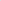 Уколико се не утроше планирана средства за неку од меру, средства ће се доделити следећем кориснику који испуњава услове, према листи корисника.Исплата средставаЧлан 29.Град Крушевац ће вршити пренос средстава искључиво директним корисницима не крајњим корисницима, након што појединачни крајњи корисник изврши уплату директном кориснику целокупну  своју обавезу и након завршетка реализације мере. Услов да се пренесу средства директном кориснику је потврда Комисије да су радови изведени како је предвиђено предмером и предрачуном који је грађанин предао када се пријавио за меру као и у складу са записником Комисије приликом првог изласка.Крајњи Корисник мора имати уредну документацију (рачуне и атесте) које ће доставити надлежној комисији.Корисник средстава ће вршити пренос средстава изабраним привредним субјектима у складу са закљученим уговором. Крајњи корисник ће сам сносити трошкове изведених радова који буду већи од износа субвенције наведене у чл.6 (максималног износа учешћа ЈЛС).Контролу извршења уговорених обавеза извршиће надлежни органи који су задужени за урбанизам односно заштиту животне средине, у сарадњи са Комисијом.Уколико Корисник средстава није средства наменски утрошио, или радови нису изведени у складу са предмером и предрачуном који је крајњи корисник поднео приликом пријаве, ЈЛС неће уплатити средства додељена јавним позивом.Уколико из неког разлога крајњи корисник не може да реализује набавку од одабраног директног корисника, има право да изврши набавку од другог директног корисника са листе и да о томе, пре реализације набавке, обавести Комисију и достави јој нову профактуру/предрачун, с тим да износ не може бити већи од одобреног.VI ПРАЋЕЊЕ РЕАЛИЗАЦИЈЕ МЕРА ЕНЕРГЕТСКЕ САНАЦИЈЕИзвештавањеЧлан 30.Комисија припрема Завршни извештај о спроведеним мерама енергетске санације  и  подноси га Градском већу. Јавност се информише о реализацији мера енергетске санације  преко локалних медија и интернет странице Града Крушевца.Завршни извештај о спроведеним мерама енергетске санације, који посебно садржи информације о спроведеним активностима и утрошеним финансијским средствима, уочене недостатке у имплементацији активности и њихове узроке, податке о уштеди енергије и смањењу емисије гасова са ефектом стаклене баште, подноси се Градском већу  и објављује на интернет страници града Крушевца.  Директни корисници средстава који изводе радове на енергетској санацији дужни су да Комисији, у сваком моменту, омогуће контролу реализације активности и увид у сву потребну документацију.ОбјављивањеЧлан 31.Подаци и акти које Комисија објављују на  званичној интернет страници Града Крушевца, морају се објавити и на огласној табли Града Крушеваца.Чување документацијеЧлан 32.Градска управе града Крушевца има обавезу да чува комплетну документацију насталу у поступку суфинансирања мера енергетске санације  у складу са важећим прописима.VII ПРЕЛАЗНЕ И ЗАВРШНЕ ОДРЕДБЕЧлан 33.Овај Правилник ступа на снагу даном доношења и биће објављен  у „Службеном листу Града Крушевца“.О б р а з л о ж е њ еЧланом 20. став 1. тачка 8. Закона о локалној самоуправи („Сл.гласник РС, број 129/2007...47/2018)  између осталог је прописано да се град преко својих органа, у складу са законом, стара о заштити животне средине.Чланом 69. Закона о енергетској ефикасности и рационалној употреби енергије  („Сл.гласник РС“,број 40/21) између осталог је прописано да се средства за финансирање или суфинансирање послова у области ефикасног коришћења енергије, који се односе на израду пројеката, програма и реализацију активности, обезбеђују из буџета Републике Србије, као и буџета јединице локалне самоуправе.Чланом 70. Закона о енергетској ефикасности и рационалној употреби енергије   прописано је да надлежни орган јединице локалне самоуправе својим актом може утврдити посебне финансијске и друге подстицаје, оснивање буџетских фондова као и коришћење средстава из постојећих сопствених фондова за реализацију пројеката и других активности за ефикасно коришћење енергије на својој територији, у складу са законом и прописима који регулишу рад ових органа. О својим активностима у смислу става 1. овог члана, надлежни орган јединице локалне самоуправе дужан је да обавести Министарство.Чланом 22. ставом 1. тачком 6. Статута града Крушевца ( „Сл.лист града Крушевца“ бр.15/18) прописано је да Скупштина у складу са законом доноси прописе и друге опште акте из надлежности града.ГРАДСКО ВЕЋЕ ГРАДА КРУШЕВЦАПРЕДСЕДНИК ГРАДСКОГ ВЕЋАГРАДОНАЧЕЛНИК:                                                                                         ____________________________                                                                                          Јасмина ПалуровићБрој:Замена спољних прозора и врата и других транспарентних елемената термичког омотача са одговарајућим термичким својствима на (стамбеним зградама, породичним кућама и становима )Замена спољних прозора и врата и других транспарентних елемената термичког омотача са одговарајућим термичким својствима на (стамбеним зградама, породичним кућама и становима )Постојеће карактеристике спољне столарије*Број бодоваДрвени, једноструки са једним стаклом15Дрвени, двоструки са размакнутим крилима10Дрвени, једноструки са дуплим стаклом или вакум стаклом5ПВЦ, алуминијум 0Постојећи начин грејања на*Број бодоваУгаљ/ лож уље,/мазут 15Електрична енергија10Дрво5Природни гас/пелет/даљинско грејање0К фактор заузетости површине за становеК фактор заузетости површине за становеБрој бодоваК<10 510≤К<12,54,512,5≤К<15 415≤К<17,5 3,517,5≤К<20320≤К≤22,5 2,522,5≤К≤252К>251К фактор заузетости површине за породичне кућеК фактор заузетости површине за породичне кућеК<15 515≤К<17,54,517,5≤К<20 420≤К<22,5 3,522,5≤К<25325≤К≤27,5 2,527,5≤К≤302К>301